21 лютого - Міжнародний день рідної мовиМіжнародний день рідної мови – день, який відзначають щороку 21 лютого, починаючи з 2000 року. Міжнародний день рідної мови відносно молоде свято – до календарів усього світу воно ввійшло тільки у 1999 році. І в Україні воно також лише почало писати свою історію, хоча сама проблема української мови на українських землях нараховує кілька століть. Історія свята, на жаль, має дуже трагічний початок. 21 лютого 1952 року у Бангладеші влада жорстоко придушила демонстрацію протесту проти урядової заборони на використання в країні бенгальської мови. Відтоді цей день у Бангладеші став днем полеглих за рідну мову.Минуло багато років. Починаючи з 21 лютого 2000 року, цей день відзначають і в Україні. Дехто вважає мову лише засобом порозуміння між людьми. Насправді ж цим не вичерпується її значення. У мові закодовує нація всю свою історію, багатовіковий досвід, здобутки культури, духовну самобутність. Мова для кожного народу стає ніби другою природою, що оточує його, живе з ним всюди і завжди. Без неї, як і без сонця, повітря, рослин, людина не може існувати. Як великим нещастям обертається нищення природи, так і боляче б’є по народові зречення рідної мови чи навіть неповага до неї, що є рівноцінним неповазі до батька й матері.Згадаймо слова В. Сосюри: «Без мови рідної, юначе, й народу нашого нема». Рівень розвитку рідної мови є джерелом розвитку народу. А на думку Є. М. Верещагіна і В. Г. Костомарова, «Національна мова входить у поняття національної культури, бо природні умови, географічне положення, рівень і спеціалізація народного господарства, тенденція суспільної думки, науки, мистецтва – всі великі й малі особливості життя народу знаходять відбиття у мові цього народу». Тому знати, берегти і примножувати рідну мову – це обов’язок кожної людини. Народ, який не усвідомлює значення рідної мови, її ролі в розвитку особистості, не плекає її, не може розраховувати на гідне місце в суцвітті народів.Бібліотека Університету «Україна» долучилась до святкування Міжнародного для рідної мови, зробивши ілюстративно-книжкову виставку «21 лютого – Міжнародний день рідної мови». На ній були представлені книги Т.Г. Шевченка, Лесі Українки, Г. Сковороди, І. Огієнка: «Історія української літературної мови», «Рідна мова», «Наша літературна мова», «Уроки державної мови» Б. Рогози та багато інших.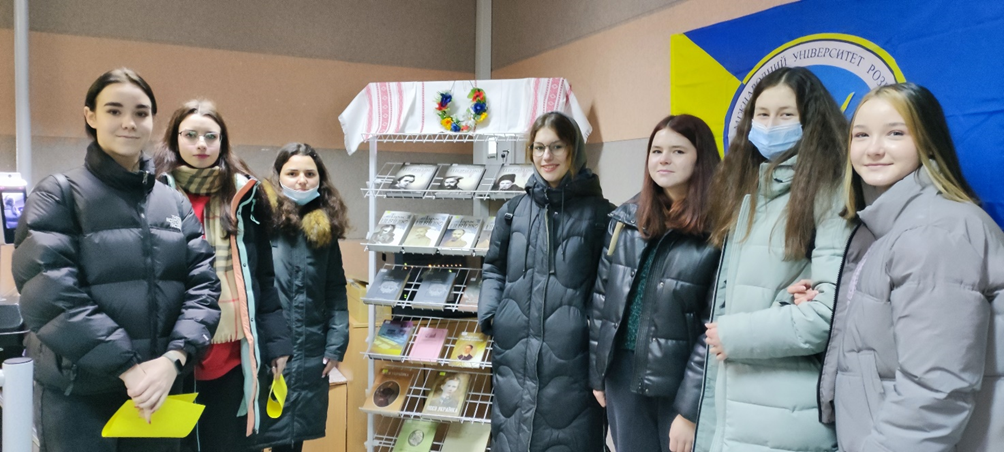 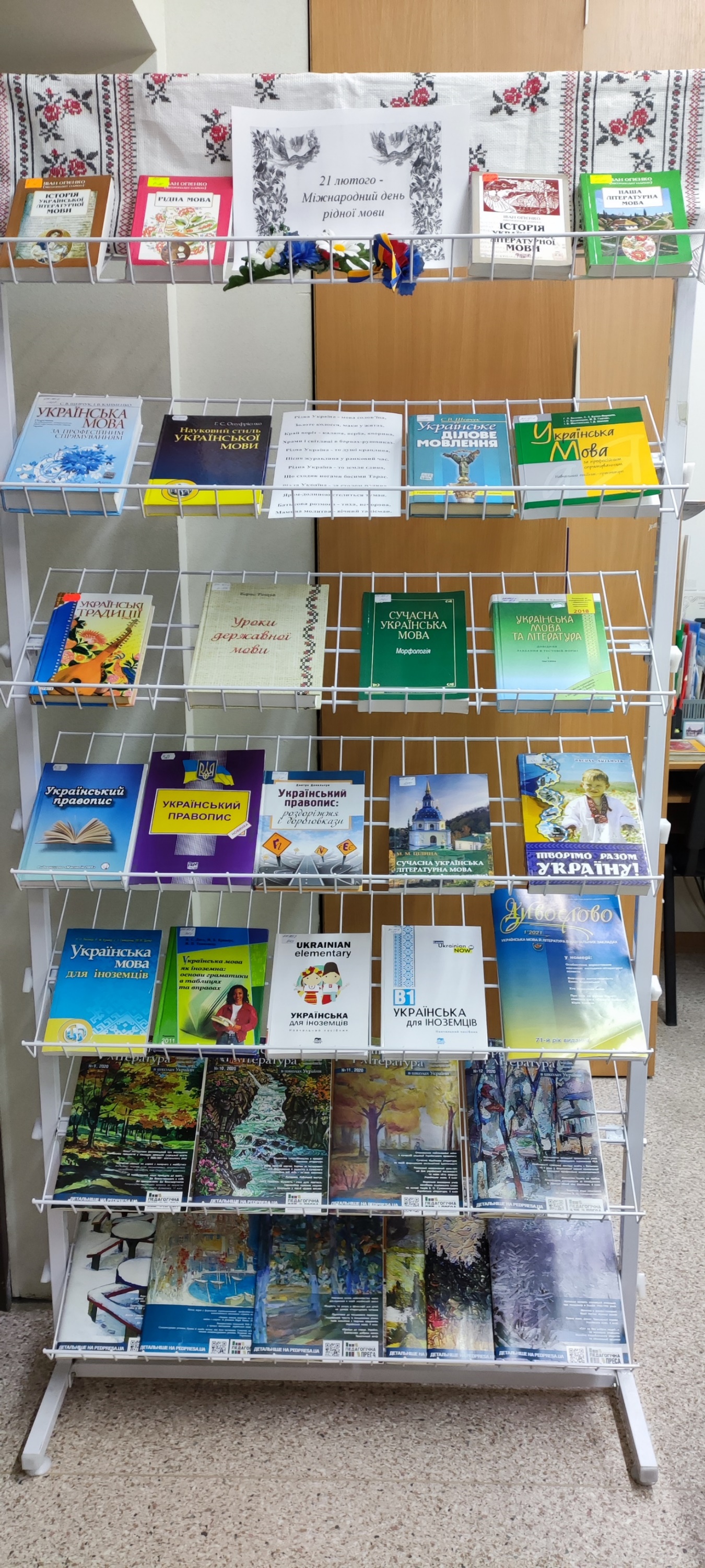 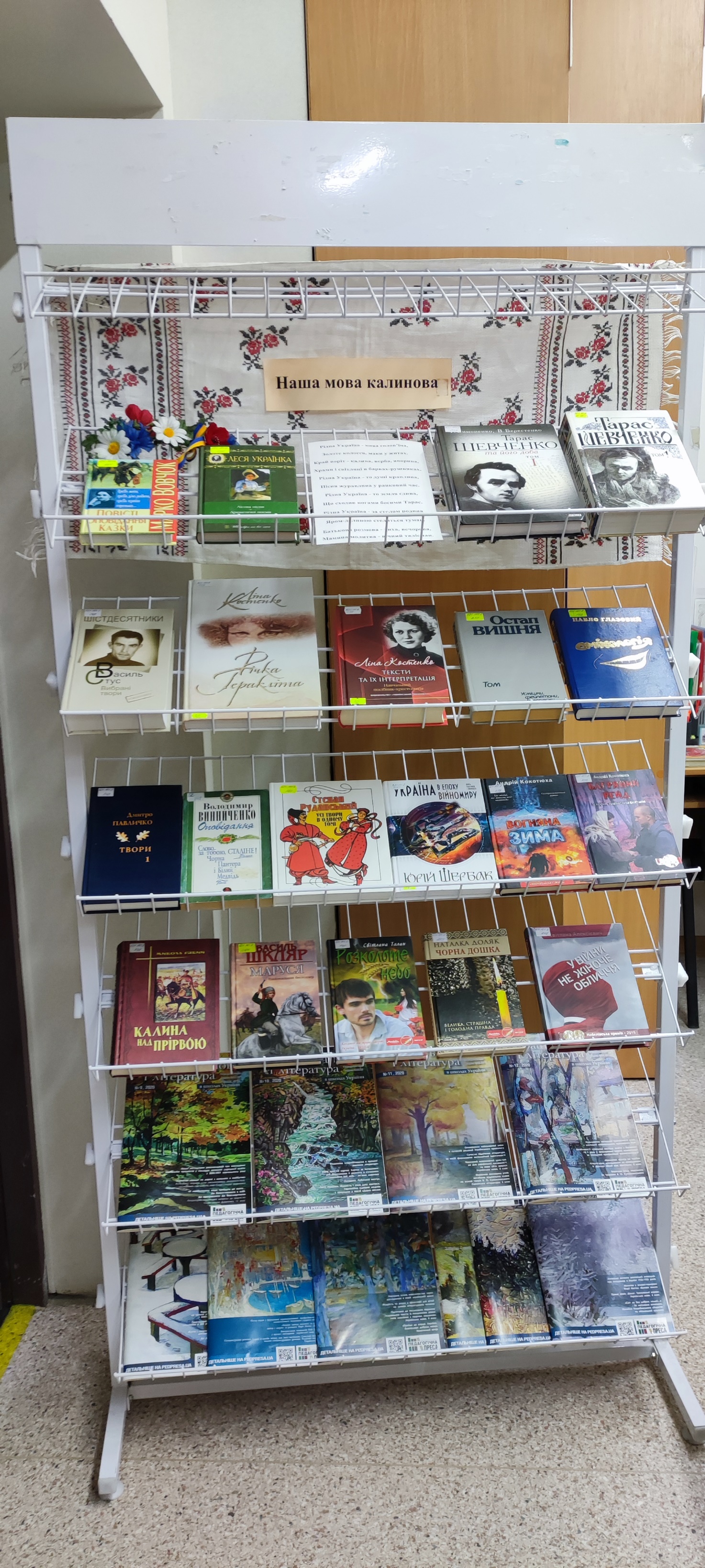 